Odjavljanje preko SMS sporočil 041 303 603Odsotnost otroka iz vrtca lahko sporočite tudi s pomočjo poslanega kratkega sporočila (SMS). Za uporabo te storitve morate vašemu vrtcu sporočiti telefonsko številko preko katere želite sporočati odsotnost. Tako lahko pošljete naslednja kratka sporočila (SMS):1. Odjava otroka za točno določen dan, ko imate v vrtcu le enega otroka2. Odjava otroka za točno določen dan, ko imate v vrtcu več otrok3. Odjava otroka za daljše časovno obdobje4. Odjava otroka za daljše časovno obdobje, ko imate v vrtcu več otrok5. Preklic sporočene odjave6. Kontrola odjav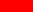 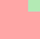 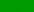 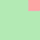 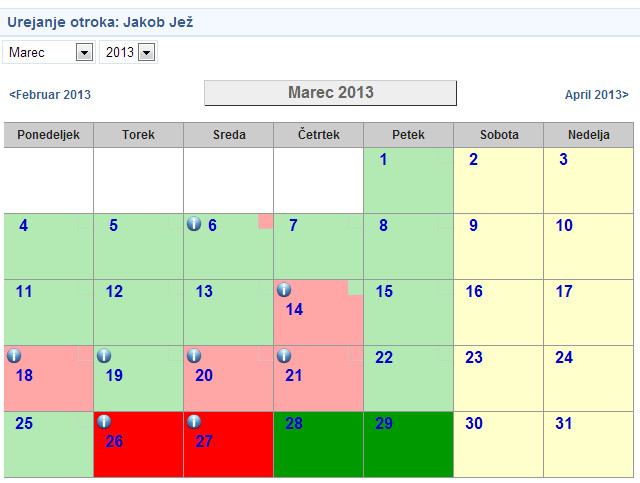 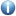 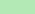 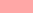 